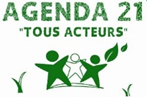 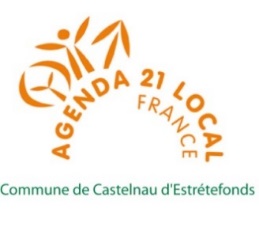 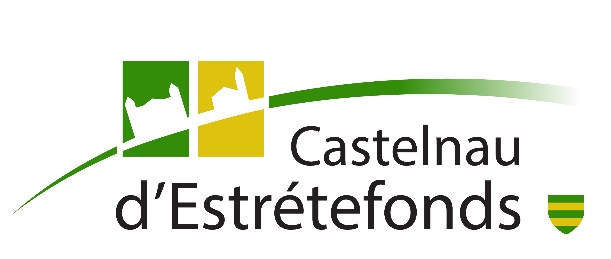 SALON AUTOUR DU JARDIN 2022INSCRIPTION VIDE JARDIN / TROC AUX PLANTESDimanche 15 mai 2022 - 10h à 18h, Espace Fondada (Route de Villeneuve-lès-Bouloc)Venez vendre ou échanger tout ce qui se rapporte au jardin ou à la nature : plantes, bulbes, boutures, graines, légumes, fruits, fleurs séchées, pots de fleurs, outils de jardin, matériel d’arrosage, livres et magazines de jardinage, mobilier et décors de jardin, jeux d’extérieur, matériel pour animaux …Bulletin d’inscription à compléter, dater, signer et à renvoyer avant le 02 mai 2022 au plus tard à :Par courrier : 	Mairie de Castelnau d’Estrétefonds	            Par mail : ddurable@mairiecastelnau.frService Développement durableParvis des citoyens31 620 Castelnau d’Estrétefonds            Pour tout renseignement complémentaire, contacter Mme Cathy Solomas, Service Développement durable : 05 34 27 05 22	---------------------------------------------------------------------------------------------------------------------------------------BULLETIN D’INSCRIPTION AU VIDE JARDIN / TROC AUX PLANTES15 MAI 2022 A CASTELNAU D’ESTRETEFONDSRèglement du Vide jardin / Troc aux plantes :Le Vide jardin / Troc aux plantes est ouvert aux particuliers, producteurs amateurs et associations.Les personnes viennent vendre ou échanger des plantes et objets en rapport avec le jardin et la nature.Les inscriptions sont gratuites mais seules les personnes inscrites peuvent tenir un stand.Les exposants seront reçus sur le site à partir de 7H et l’installation des stands devra être terminée à 9H.Les exposants s’engagent à recevoir le public de 10H à 18H.Les objets exposés pour la vente ou le troc sont sous la responsabilité de l’exposant. La longueur des stands est limitée à 3 mètres linéaires.Je soussigné(e) : Nom, Prénom : …………………………………………………………………………….Adresse : …………………………………………………………………………………………………………………………………………………………………………………………………………………………………………………..Téléphone : …………………………………………………………………………………………………………….Email : ……………………………………………………………………………………………………………………..N° carte d’identité : …………………………………………………………………………………………………m’inscris au  Vide jardin  Troc aux plantes (cocher la case correspondante) de Castelnau d’Estrétefonds.Je reconnais avoir pris connaissance du règlement du Vide jardin / Troc aux plantes et m’engage à le respecter.A ……………………………………………   Le ………………………………………… Signature 